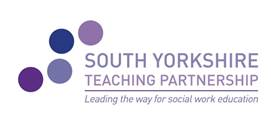 South Yorkshire Teaching PartnershipMonthly Briefing Paper SYTP Celebration and Innovation eventThe South Yorkshire Teaching Partnership is holding a Celebration and Innovation event on the 24th September at Sheffield Town Hall. The aim of the event is to celebrate our achievements so far, to plan ahead for the next phase of Teaching Partnership delivery, and to generate ideas for sustaining the partnership post-March 2019 when our funding from DfE ends.  We are hoping to have good representation on the day from across social work practice, practice education, workforce development, management and senior leadership. Places are free but limited – to book yours, please email us at southyorkshireteachingpartnership@sheffield.gov.ukSocial Worker (Degree) ApprenticeshipFollowing appeal, the Institute for Apprenticeships has increased the funding band for the Social Worker Apprenticeship to £23,000. This has now been accepted by the Trailblazer group, and so the apprenticeship standards should be approved shortly. The Trailblazer group noted its disappointment that the funding band is below the level recommended by the group, and below the level set for other comparable degree level apprenticeships. There were however insufficient grounds for further appeal.Practice Supervisor Development ProgrammeThe South Yorkshire Teaching Partnership have been selected as the Local Delivery Partner for the Yorkshire and Humber region for the DfE sponsored Practice Supervisor Development Programme (PSDP). The programme is for those social workers taking up their first role in which they are responsible for supporting and developing the practice of others. The dates for delivery of the programme across the Yorkshire and Humber region have now been agreed, with the first cohort running from January 2019 – March 2019, and the second cohort from April 2019 – June 2019. Local Authorities are currently being contacted to invite them to nominate 3 people to attend the first wave of delivery. To find out more about the programme, please see PDSP FAQsUpcoming events25th October 2018 - Exploring the What? Why? and How? Of Social work Theory and Practice. 10:00 – 4:00 Reception Room B, Sheffield Town Hall. We would like to invite all Practice Educators to a one-day workshop to be run by Kirwin Maclean Associates. Details of their work can be found here. To register, please visit here 19th November 2018 - Sexual Abuse in the Family - Rethinking Disclosure and Applying Research and theory to practice. 1.00 – 5.00, Reception Room B, Town Hall, Sheffield. Delivered by Anna Glinski from the National Centre of Excellence on CSA. To find out more and to register, please see here. NB you will need to enter the following password to register: teaching123 To find out more please visit us at www.southyorkshireteachingpartnership.co.uk To contact us or to sign up for our monthly briefings and/or quarterly newsletters, email us at southyorkshireteachingpartnership@sheffield.gov.ukIssue No.6                                                                                                                    August 2018